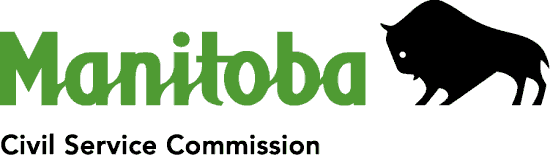 APPLICATION FOR EMPLOYMENT Administrative and Clerical OpportunitiesCommon Recruitment UnitManitoba Civil Service Commission	300 – 305 BroadwayWinnipeg MB  R3C 3J7Tel:  204-948-4160 / Toll Free: 1-800-282-8069 Ext. 2332Fax: 204-948-4699	Email: corp-recruit@gov.mb.ca		Please complete all relevant fields on this application form. Ensure you include more than one method of contact as there will be a short turnaround time for candidates to be referred to departments. Items marked with an asterisk (*) must be completed. 	I certify that the statements made by me are true and to the best of my knowledge. PLEASE INCLUDE YOUR RESUMÉ WITH THIS APPLICATION FORM. We will keep it on file for SIX months.This personal information is being collected under the authority of The Civil Service Act and will be used to determine suitability for employment and for statistical purposes. It will not be used or disclosed for other purposes, unless permitted by The Freedom of Information and Protection of Privacy Act. Your personal information is protected by the Protection of Privacy provisions of The Freedom of Information and Protection of Privacy Act. If you have any questions about the collection of your personal information, contact:Manitoba Civil Service Commission, 935 - 155 Carlton Street, Winnipeg MB  R3C 3H8,  204-945-2332May 2012This information is available in alternate formats upon request.Personal Information Personal Information Personal Information Personal Information Personal Information Personal Information Personal Information Personal Information Personal Information Personal Information First Name* First Name* First Name* Middle Name Middle Name Middle Name Last Name* Address Information Address Information Address Information Address Information Address Information Address Information Address Information Address Information Address Information Address Information Street Address* Street Address* Street Address* Street Address* City, Province                                      Postal Code*City, Province                                      Postal Code*City, Province                                      Postal Code*City, Province                                      Postal Code*City, Province                                      Postal Code*Contact Information Contact Information Contact Information Contact Information Contact Information Contact Information Contact Information Contact Information Contact Information Contact Information Home Telephone*Alternate phone number Alternate phone number Alternate phone number Alternate phone number Email*Email*Email*Work Information Work Information Locations Locations Please indicate at least one city/town where you are willing to work:* Job Type Job Type Job Type Job Type In what type of employment are you interested?* () In what type of employment are you interested?* () Please select the classification(s) in which you are interested?* () Please select the classification(s) in which you are interested?* () Regular/full-timeAdministrative Secretary 2 (AY2)Regular/part-time  Administrative Secretary 3 (AY3) Term/full-timeClerk 2 (CL2) Term/part-timeClerk 3 (CL3) Employment Equity Program – Self Declaration (please check  appropriate boxes)Employment Equity Program – Self Declaration (please check  appropriate boxes)	Aboriginal 	Visible Minority	Person with a disability	WomanLanguages* ()Languages* ()Working ability in an official language (English/French)?*		 English  French  Bilingual Working ability in an official language (English/French)?*		 English  French  Bilingual Working ability in an additional language?*Yes    or  No  If yes, please ensure you indicate which language in your resumé and/or cover letter.If yes, please ensure you indicate which language in your resumé and/or cover letter.General Employment Questions () General Employment Questions () Available start date (yyyy/mm/dd)*Are you legally entitled to work in Canada?*Yes    or  No  Are you currently employed with the Manitoba government?* Yes    or  No   Have you previously been employed by the Manitoba government?*Yes    or  No   Skills and Qualifications (please check  all that apply)Skills and Qualifications (please check  all that apply)Education/Training Education/Training 	Legal Assistant Training Course 	Office Administration Training Course 	Medical Assistant Training Course 	Other Training Course(s) (Please include in resumé)Administrative/Clerical Experience Administrative/Clerical Experience 	Arrange meetings 	 Operate a switchboard	Client/customer service experience 	 Operate office equipment (fax machine, photo copier)  	Electronic filing 	Order supplies/inventory management	Experience dealing with confidential information 	Prepare travel arrangements/accommodations	Experience organizing and prioritizing workload 	 Process and/or distribute mail	Experience with Bring Forward systems 	 Proofread/edit for format, spelling, grammar and punctuation	Experience with timekeeping/maintain timesheets 	 Receptionist (answering/directing calls or visitors)	Manual filing 	Record keeping/information tracking systems	Minute taking/typing 	 Set up filing systemsComputer Skills 	Data entry	MS Outlook or equivalent software	Format and prepare basic documents (memos/letters)	MS PowerPoint or equivalent software	Format and prepare complex documents (reports/submissions/tables/charts	MS Word or equivalent software 	Keyboarding/typing/word processing 	Other software 	MS Access or other database system 	SAP 	MS Excel or equivalent software 	Scan documents Financial Experience 	Accounts payable	Handle cash 	Accounts receivable 	Prepare/maintain or reconcile financial records, documents or ledgers Process invoices or travel/expense claims 	Basic accounting 	Process invoices or travel/expense claims 	Financial record keeping 	Process invoices or travel/expense claims Communication Skills	Explain or interpret regulations, policies or procedures 	Prepare written communications/correspondence Other Qualifications 	Able to lift up to 50 lbs	Experience working in a team 	Class 5 driver’s licence 	Medical Assistant experience 	Court environment/Legal Assistant experience 	Operate a two-way radio Manitoba Government Experience 	Experience with the Financial Administration Manual	Experience with the General Manual of Administration